Formulier voor de Aanvraag van een account op het Order Management Systeem (OMS) bij AQUON.Versturen naar functioneelbeheer-sb@aquon.nlHet OMS kent twee omgevingen. De ACCEPTATIE-omgeving is bedoeld om te oefenen en te testen en de PRODUCTIE-omgeving is bedoeld om aanvragen bij AQUON te doen.Dit zijn gescheiden omgevingen en iedereen krijgt altijd toegang (accounts) voor beide omgevingen. Een Aanvraag die in de ACC is voorbereid is eenvoudig te exporteren uit ACC en te importeren in PRD, waardoor je veilig met het OMS kennis kunt maken zonder veel tijdverlies.Met een OMS-account heb je alleen toegang tot de Aanvragen van je eigen organisatie (het Servicebureau bij AQUON heeft toegang tot alle organisaties).In het OMS zijn verschillende gebruikersprofielen mogelijk door een combinatie van de onderstaande gebruikersrechten te kiezen.Gebruikers hebben toegang tot één of meerdere Disciplines OppervlaktewaterZwemwaterSensoringZuiveren zowel afvalwater als zuiveringsslibVergunningverlening en handhavingWaterbodemHydrobiologieGebruikers kunnen per Discipline andere rechten hebben.Type 1. Gebruikers die Aanvragen mogen inzien (maar niet muteren)Type 2. Gebruikers die een Aanvraag mogen opstellen en wijzigen (maar niet indienen) Type 3. Gebruikers die een Aanvraag mogen indienen bij Aquon. Deze hebben alle rechten.DE AANVRAAG VAN EEN ACCOUNTVul per medewerker de onderstaande gegevens in Kruis vervolgens aan welke rechten per Discipline de bovengenoemde medewerker moet krijgenOptioneel. Voor wie dat prettig vindt kunnen een aantal veelgebruikte velden default op een (1) specifieke instelling te laten openen (zie bijlage op de 2e pagina voor alle mogelijkheden). Deze veldwaarde kan de gebruiker zelf ook weer aanpassen in het OMS. BIJLAGEDisciplines: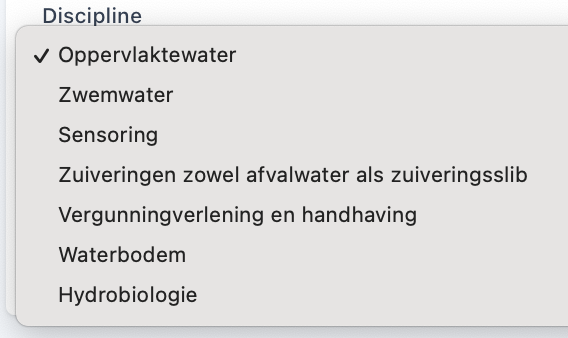 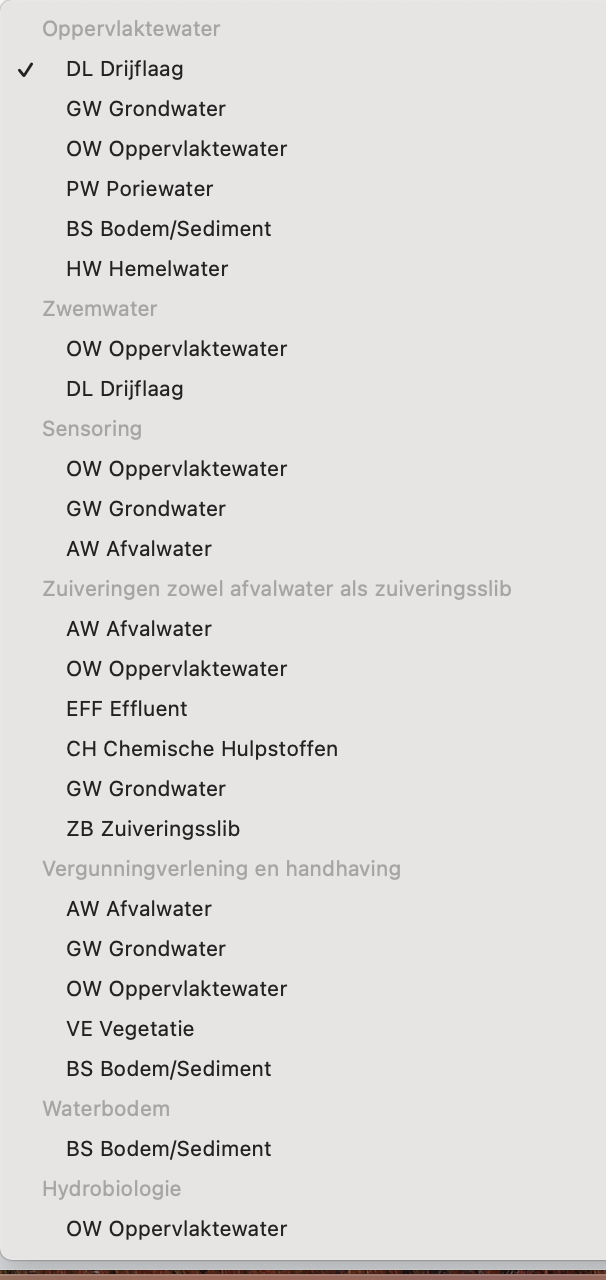 Meetmatrices: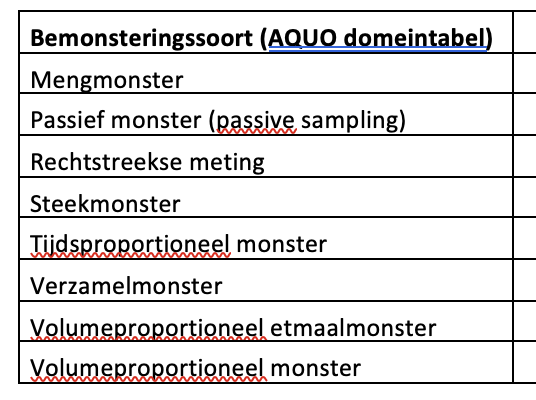 Bemonsteringssoorten:Naam van de organisatieVoornaam en achternaam gebruikerEmail-adres gebruikerGeen toegangType 1Type 2Type 3OppervlaktewaterZwemwaterSensoringZuiveringen zowel afvalwater als zuiveringsslibVergunningverlening en handhavingWaterbodemHydrobiologieDefault Afdeling:Default Discipline:Default Meetmatrix:Default Bemonsteringssoort: